О внесении изменений в постановлениеадминистрации Усть-Абаканского районаОт 20.08.2020 № 500-п«О распределении осуществления переданных государственных полномочий по опеке и попечительству между администрацией Усть-Абаканского района и Управлением образования администрации Усть-Абаканского района»В соответствии сЗаконом Республики Хакасия от 05.12.2005 № 85-ЗРХ «О наделении органов местного самоуправления муниципальных образований Республики Хакасия государственными полномочиями по решению вопросов социальной поддержки детей-сирот, детей, оставшихся без попечения родителей, и лиц из числа детей-сирот, детей, оставшихся без попечения родителей»,Законом Республики Хакасия от 25.12.2009 № 148-ЗРХ «Об организации и осуществлении деятельности по опеке и попечительству в отношении несовершеннолетних в Республике Хакасия и о наделении органов местного самоуправления муниципальных образований Республики Хакасия государственными полномочиями по опеке и попечительству в отношении несовершеннолетних», руководствуясь п. 5 ст. 55 Устава муниципального образования Усть-Абаканский район, администрация Усть–Абаканского районаПОСТАНОВЛЯЕТ:1. Внести в постановление администрации Усть-Абаканского района от 20.08.2020 № 500-п «О распределении осуществления переданных государственных полномочийпо опеке и попечительствумежду администрацией Усть-Абаканского района и Управлением образования администрации Усть-Абаканского района» следующие изменения:1.1.В пункте 1:1.1.1. Подпункт 1.1.2. исключить;1.1.2. В подпункте 1.2.6. слова «на территории  муниципального образования Республики Хакасия» заменить словами «на территории  муниципального образования Усть-Абаканский район Республики Хакасия»;1.1.3. Дополнить подпунктами 1.2.43. следующего содержания:«1.2.43. обеспечение временного устройства нуждающихся в опеке или попечительстве несовершеннолетних, а также сохранности их имущества»;1.2. В пункте 2:1.2.1. Подпункты2.1. и 2.3. исключить;1.3. В пункте 3:1.3.1. Подпункт 3.1.4. изложить в новой редакции: «3.1.4. при устройстве детей-сирот и детей, оставшихся без попечения родителей, в образовательные организации, медицинские организации, организации, оказывающие социальные услуги, а также в семьи граждан, учитывая юридические основания оставления ребенка (детей) без родительского попечения, принимать одно из следующих решений:- об обеспечении сохранности права собственности на жилое помещение или права пользования жилым помещением;- о включении в список детей-сирот и детей, оставшихся без попечения родителей, лиц из числа детей-сирот и детей, оставшихся без попечения родителей, подлежащих обеспечению жилыми помещениями, в порядке, установленном Правительством Российской Федерации;-   о включении в реестр детей-сирот, детей, оставшихся без попечения родителей, не имеющих жилых помещений, в порядке, установленном Правительством Республики Хакасия.Решение принимается органом местного самоуправления и оформляется муниципальным правовым актом на основании документов, содержащихся в личном деле несовершеннолетнего подопечного.»;2. Главному редактору МАУ «Редакция газеты «Усть-Абаканские известия (И.Ю. Церковная) опубликовать настоящее постановление в газете «Усть-Абаканские известия» или «Усть-Абаканские известия официальные».3. Руководителю Управления образования администрации Усть-Абаканского района (Л.В. Кувалдина) разместить настоящее постановление на официальном сайте Управления образования администрации Усть-Абаканского района в сети «Интернет».4. Управляющему делами администрации Усть-Абаканского района (О.В. Лемытская) разместить настоящее постановление на официальном сайте администрации Усть-Абаканского района в сети «Интернет».5. Контроль за исполнением настоящего постановления возложить на          Баравлеву Е.Н. –заместителя Главы администрации Усть-Абаканского района по социальным вопросам.6. Настоящее постановление вступает в силу со дня подписания.Глава Усть-Абаканского района						Е.В. ЕгороваП О С Т А Н О В Л Е Н И Еот 19.05.2022г.	     № 412 - пр.п. Усть-Абакан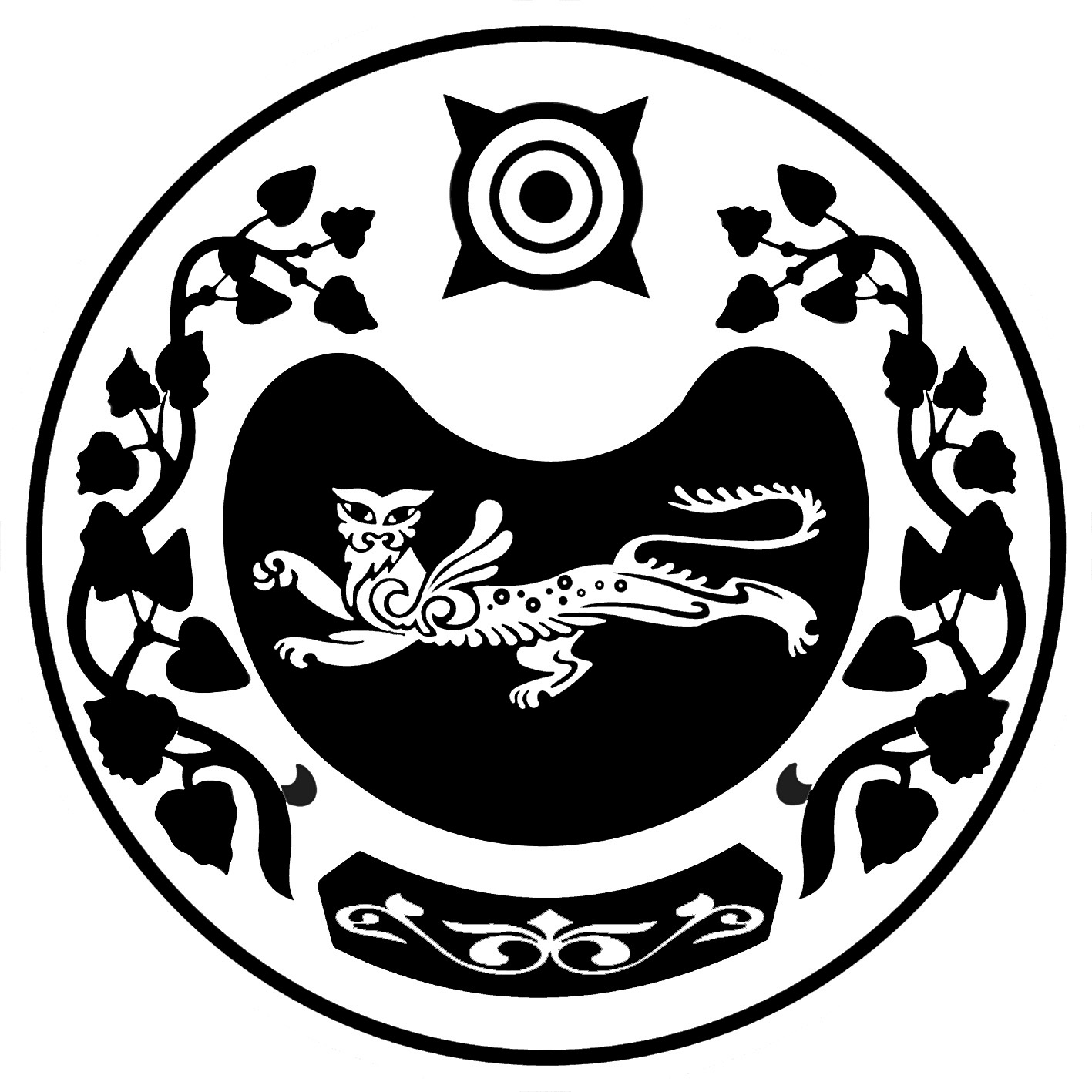 